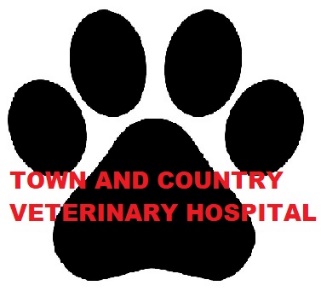 TOWN AND COUNTRY VETERINARY HOSPITAL NEW CLIENT FORM2753 116TH AVE, ALLEGAN, MICHIGAN 49010P: (269) 673-5654	F: (269) 673-4209WE KNOW YOUR PET’S HEATH IS IMPORTANT AND WE THANK YOU FOR TRUSTING US TO CARE FOR THEM. TO HELP US PROVIDE THE BEST CARE POSSIBLE, PLEASE TAKE A FEW MOMENTS TO FILL OUT THIS FORM COMPLETELY. THANK YOU! _____________________________________________________________________________________NAME OF PET OWNER: __________________________________________________________________NAME OF SPOUSE ______________________________________________________________________CELL PHONE # _____________________________ ALTERNATE PHONE # __________________________MAILING ADDRESS: _____________________________________________________________________HOW DID YOU LEARN ABOUT OUR CLINIC? __________________________________________________ PET HEALTH HISTORYNAME OF PET _________________________________________________________ DOG	CAT BREED _____________________ COLOR _________________ BIRTHDATE/AGE _______________ MALE INTACT _______ MALE NEUTERED _______ FEMALE INTACT _______ FEMALE SPAYED _______VACCINE HISTORY: WHERE WE CAN GET COPIES OF YOUR PETS RECORDS?_____________________________________________________________________________________ REASON FOR VISIT _______________________________________________________________________________________________________________________________________________________________________________________________________________________________________________________________ COUGHING/SNEEZING: _________ HOW OFTEN: _____________________________________________VOMITING/DIAHHREA: _________ HOW OFTEN: _____________________________________________ITCHING/SCRATCHING: _________ HOW OFTEN: _____________________________________________DOES YOUR PET NEED ANY MEDICATION REFILLS? ____________________________________________AUTHORIZATION I HEREBY AUTHORIZE THE VETERINARIAN TO EXAMINE, PRESCRIBE FOR, AND/OR TREAT MY PET(S). I ASSUME FULL RESPONSIBILITY FOR ALL CHARGES INCURRED FOR THE CARE OF ALL MY PETS ON MY FILE. I ALSO UNDERSTAND THAT THESE CHARGES WILL BE PAID AT THE TIME OF RELEASE AND THAT A DEPOSIT MAY BE REQUIRED FOR SURGICAL TREATMENT OR HOSPITALIZATION. I ALSO UNDERSTAND AND AGREE TO A $3.50 BILLING CHARGE AND RESPONSIBILITY FOR ANY COLLECTION CHARGES FOR A BALANCE DUE FOR ANY REASON.SIGNATURE _______________________________________________ DATE_______________________